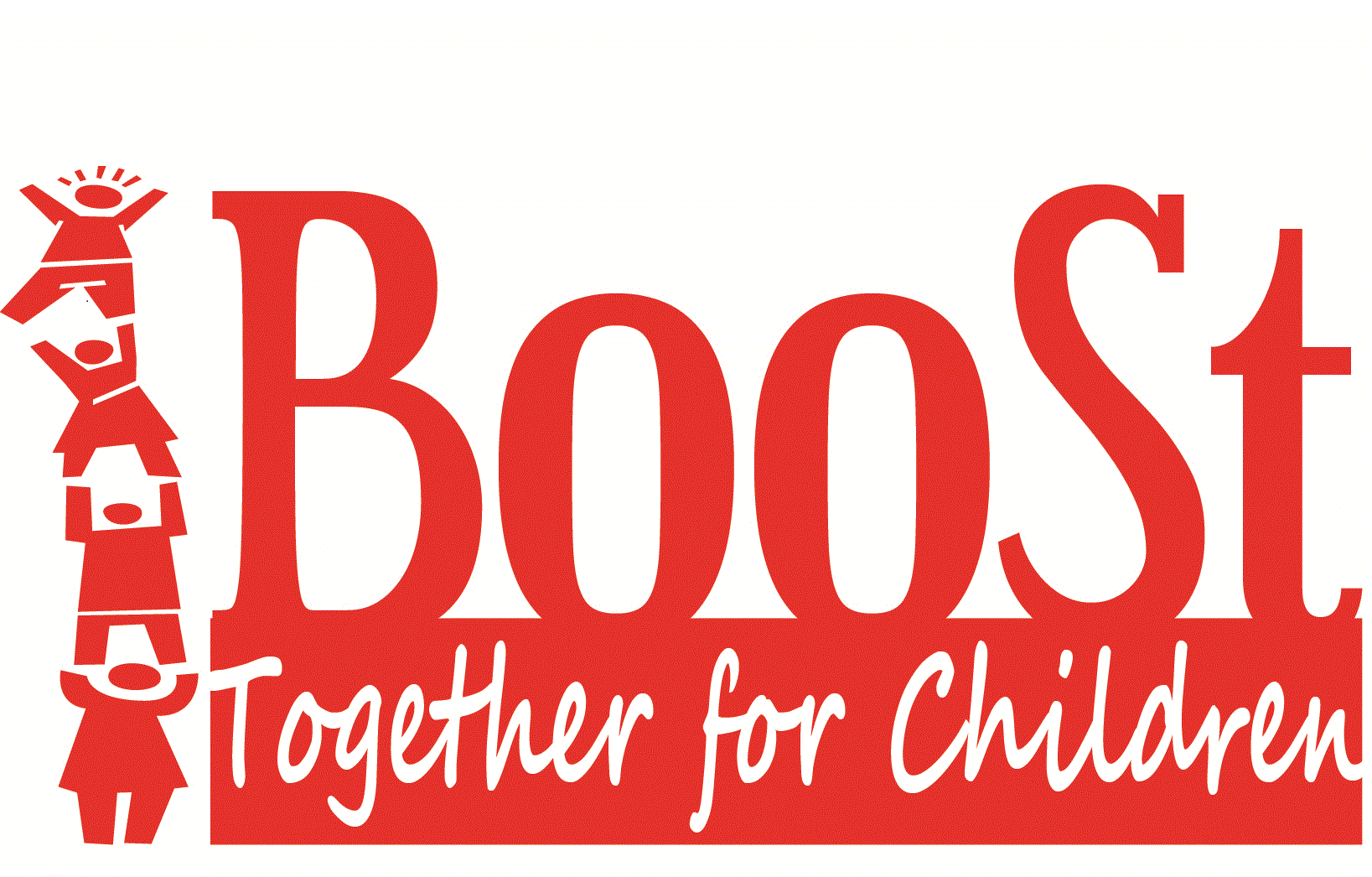 Board of Directors MeetingNovember 1, 2022 5:30 to 6:30 PMLocation:  Story County Community Bldg.  126 S. Kellogg Ave Ames IA.  Second Floor:   Multipurpose Roomhttps://us02web.zoom.us/j/82381802122?pwd=UDdWMzRwOThuRHV2Slg5UzViR1FYQT09Meeting ID: 823 8180 2122 
Passcode: 968321 
AgendaThe Americans with Disabilities Act requires BooSt Together for Children to make reasonable accommodations for all individuals to attend meetings. Call 515-433-4892 or email:  aclaman@boonecounty.iowa.orgIntroduction and welcome guests:Introduction and welcome guests:Review and approve meeting agendaConsent itemReview and approve September 13, 2022 Meeting Minutes (Attachment 1 &2)Consent itemPublic ForumBoard Processing CommitteeReviewed:  BYLAWS of The Association of Early Childhood Iowa Area Boards and Advocates to Vote on a Delegate to represent board.  ( emailed attachment 3).Children Service Committee: Reviewed State Family Support Programs Report.Reviewed and approving BooSt Grant Proposal for FY23 Administered by CCR&R. (Attachment 4)Reviewed Quarterly Reports and DAISEY information. (Attachment 5).Action itemNew Business Voting on Delegate for the Association of Early Childhood Iowa Area Boards and Advocates to represent BooSt Together for Children.  Janet Horras State or Iowa Department of Public Health Home Visitation Director will be Presenting at the November 1, 2022 Board meeting.  Shanell Wagler State of Iowa Early Childhood Administrative Director will also be in attendance.  (Attachment 4- Tool FF & Attachment 5 – Family support report)Action item.Old Business:Dad’s Boot Camp:  Parent Training class for fathers requesting start up funding.  Motion approved by board.Mileage Reimbursement in accordance with State of Iowa Department of administrative Services was approved at an increase of .50 cents per mile from .39 cents per mile.Directors Report.  Attachments:  Presentation:  Youth & Shelter Services PresentingNext Board Meeting: December 13, 2022, Story county Bldg.  126 S. Kellogg Ave. Ames 2nd floor Multipurpose room (5:30 PM Brief Reception.  6:00 PM Meeting)Presenting:  David Ahrens:  State Early Childhood Iowa Board MemberProgram Presenting:  Youth & Shelter Services:  Stork NEST.Adjournment of board meeting